Викторина по формированию основ финансовой грамотности у детей дошкольного возраста Цель:  Закреплениезнаний детей о номинальных купюрах и монетах. Закрепление знаний о том, как зарабатываются деньги и на что тратятся. Задачи:1.Формироватьправильное отношения к деньгам как предмет жизненно необходимый.2. Закреплять знания детей о профессиях, связанных с финансами.3. Развивать познавательный интерес, мышления и  памяти.4. Воспитывать любознательность в процессе познавательно – игровой деятельности.5. Формировать положительные взаимоотношения детей.6. Обогащать словарный запас.Вид деятельности-игра-викторина с карточками.-просмотр мультфильма.-Двигательная активность (физ. минутка, разминка за столами).-Применение наглядности.-Закрепление понятий в деятельности.Ход викториныВедущая: Здравствуйте ребята, мы сегодня собрались для участия в викторине, посвящённой нашему проекту «Финансовая грамотность у дошкольников». Будут участвовать две команды: команда «рублики», команда «копеечки» Передо мной стоит ящик, в этом ящике  задания. Я буду доставать по одному заданию, и будем выполнять их командно. Итак, мы начинаем:Какая команда первая ответит на вопрос, поднимает руку. За правильный ответ команда получает фишки.ЗАДАНИЕОтвечаем на вопросы.-Как вы думаете, где берут деньги? (зарабатывают)-За что платят зарплату (ответы детей). Люди трудятся на работе и за это им платят зарплату.Вывод: Зарплата-это деньги, которые платят за труд.Внимание на мониторПросмотр ролика из мультфильма «Фиксики» про деньги.Следующее задание из ящика2 ЗАДАНИЕОтгадай загадку.  Поочередно задаем загадки каждой команде.Каждый правильный ответ приносит команде 1 фишку.1. Это крупный магазин,У него не счесть витрин.Всё найдётся на прилавке -От одежды до булавки. (Супермаркет)2. Всё, что в жизни продаётся,Одинаково зовётся:И крупа и самоварНазываются … (Товар)3. Мебель, хлеб и огурцыПродают нам … (Продавцы)4. Сколько купили вы колбасы,Стрелкой покажут вам точно … (Весы)5. За сметану, хлеб и сырВ кассе чек пробьёт … (Кассир)6. И врачу, и акробатуВыдают за труд … (Зарплату).3 ЗАДАНИЕ.Приглашаю всех встать в две шеренги напротив друг друга, разминка. Я буду поочередно кидать мяч каждой команде и задавать вопрос, а вы мне быстро отвечать. Готовы?-На товаре должна быть обязательно (цена)-Очень вкусная витрина у овощного (магазина)-Будут целыми как в танке, сбережения в вашем…(банке)-Сколько купили вы колбасы, стрелкой покажут вам точно…(весы)-Из какого аппарата выдаётся нам зарплата? (банкомат)-Чтоб хранить свои доходы на карманные расходы, хрюшка требуется мне, та что с дыркой на спине? (копилка)-Мебель, хлеб и огурцы, продают нам…(продавцы)-Скажите, что Буратино закапывал в землю?  (монеты)Физминутка:Буратино потянулся, раз нагнулся, два нагнулся, руки в стороны развел, и монетки не нашёл, чтоб монетки нам достать, нужно нам лопатку взять!4 ЗАДАНИЕ «Мульти-пульти».Правильный ответ приносит команде фишку.1. Героине, какой сказки удалось завладеть денежкой без труда во время прогулки по полю? (Муха-Цокотуха)2. Какой сказочный персонаж периодически нёс золотые яйца? (Курочка Ряба)5 ЗАДАНИЕУ вас на столах 3 карточки с картинками, вам нужно найти, что на них лишнее.  (Приложение к викторине)Подведение итога викторины. Рефлексия.- Во время нашей викторины мы много что повторили, связанное с финансовой грамотностью.- Что именно мы вспомнили и повторили?- Какие термины вспомнили? Молодцы, ребята! Отличная командная игра!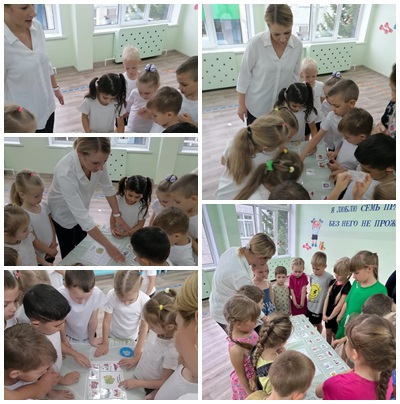 